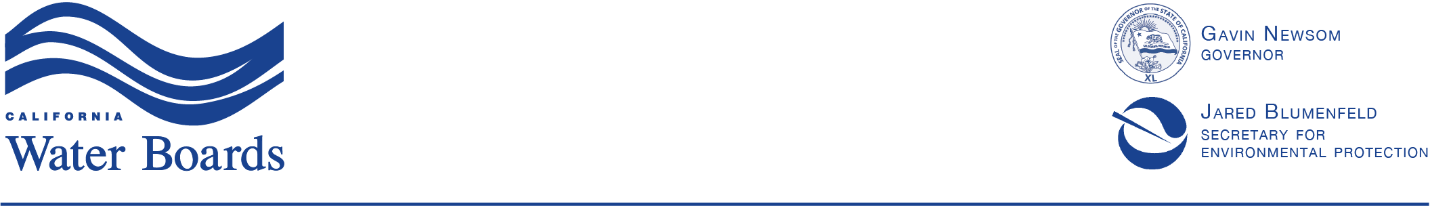 State Water Resources Control BoardAVISO modificado DE TALLER PÚBLICO y ACTUALIZACIÓN SOBRE EL ESTADO DE LA FASE 1 DEL PROGRAMA DE GESTIÓN DEL SALTON SEA (SSMP)2Reunión por Video y Teleconferencia Durante la Emergencia del COVID-19: A esta reunión solo se podrá asistir remotamente, Esto se debe a la emergencia del COVID-19 y a que las Órdenes Ejecutivas del Gobernador protegen la salud pública, limitando las agrupaciones públicas y requiriendo el distanciamiento social. Si solo desea ver la reunión SIN comentar, la transmisión usual vía internet estará disponible con subtítulos en http://video.calepa.ca.gov/ y en https://www.youtube.com/user/BoardWebSupport/. Si alguien desea comentar respecto a un punto de la agenda o si va a hacer una  presentación ante la Junta (Board)1 y desea saber cómo participar por teléfono o por medio de servicio remoto visite: https://www.waterboards.ca.gov/board_info/remote_meeting/  POR MEDIO DEL PRESENTE SE NOTIFICA que la Junta Estatal1 tendrá un taller público durante su Reunión regular para recibir información y pedir aporte del público sobre el estado de la Fase 1 del Programa de Gestión del Salton Sea (SSMP)2.Miércoles, 7 de abril de 2021Miércoles, 17 de marzo de 20212:00 p.m. Solo se podrá participar de forma remotaLa Junta Estatal1 cambió la fecha del taller al 7 de abril de 2021.  El cambio de fecha es para dar más tiempo para que el público y las partes interesadas repasen y den comentarios sobre el Reporte Anual del 2021 del SSMP (Reporte Anual del 2021 del Programa de Gestión del Salton Sea del 2021).  El SSMP es de la CNRA (Agencia de Recursos Naturales de California), y está disponible en: https://saltonsea.ca.gov/annual-report-on-the-salton-sea-management-program/.INFORMACIÓN DE FONDOEl taller del 7 de abril de 2021 17 de marzo de 2021 es para que la Junta Estatal1 reciba información relacionada al progreso de la Fase 1 del SSMP2 por parte de agencias estatales y para que reciba comentarios escritos y orales del público.  Esto es en cumplimiento con la WRO 2017-01343.El 7 de noviembre de 2017, la Junta Estatal1 adoptó la WRO 2017-0134, la cual enmendó la WRO 2002-0013 modificada.  Esto fue para agregar condiciones que indican hitos específicos de restauración para hacer frente a preocupaciones ambientales y de salud.  La condición 24 describe los hitos anuales medidos en acres y dice que, para fines de 2019, se tenían que completar 1,800 acres cumulativas de hábitat de vida silvestre y supresión de polvo.  Durante la Fase 1 del SSMP, la WRO 2017-0134 requiere que la Junta Estatal1 tenga una reunión pública a más tardar para el 31 de marzo de cada año.  Esto es para recibir comentarios orales y Escritos sobre el estado de la restauración del Salton Sea. La orden también requiere un reporte de las agencias estatales a más tardar para el primer trimestre de cada año.  Esto es para identificar: (i) proyectos terminados e hitos logrados en el año anterior; (ii) cantidad de acres de proyectos completados que muestran el hábitat de vida silvestre y supresión de polvo divididos por tipos de hábitat; (iii) próximos proyectos que completar e hitos que lograr antes del próximo reporte anual de progreso; (iv) estado de recursos financieros y permisos por conseguir para futuros proyectos; (v) cualquier cambio anticipado en las fechas y acres indicadas en la condición 24 de la orden, y; (vi) el progreso hacia el desarrollo del plan de largo plazo descrito en la condición 26 de la orden.  Una vez completado el reporte que resume las actividades del 2020, la Agencia de Recursos Naturales de CA la pondrá en su página web sobre el Salton Sea en: https://saltonsea.ca.gov/.  En la página web sobre Salton Sea de la Agencia de Recursos Naturales hay más información sobre el Salton Sea.Para más información de fondo y datos sobre la involucración de la Junta Estatal1 en el Salton Sea, vaya a la página web de la Junta Estatal1 en: http://www.waterboards.ca.gov/waterrights/water_issues/programs/salton_sea/TEMAS QUE SERÁN DISCUTIDOS EN EL TALLER La Junta Estatal1 está buscando información de partes interesadas sobre el progreso o acciones que ha habido desde el último Taller de la Junta Estatal1 sobre el Salton Sea, el cual fue el 19 de agosto de 2020.  El taller también es una oportunidad para que las personas interesadas den su aporte a la Junta Estatal1 sobre el estado del SSMP.  Siga las instrucciones de abajo para enviar sus comentarios escritos.  También puede comentar durante el taller como se indica arriba.La agenda preliminar está en progreso y antes del día del taller será publicada en el sitio web de la Junta Estatal1 sobre el Salton Sea.  La agenda preliminar también será compartida con las personas en la lista de suscripción de correo electrónico sobre el Salton Sea. Para recibir avisos de actividades del programa del Salton Sea llevadas a cabo por la Junta Estatal1, y por la Junta Regional4, suscríbase a la lista de correo electrónico aquí: https://www.waterboards.ca.gov/resources/email_subscriptions/reg7_subscribe.html. ASUNTOS DE PROCEDIMIENTOEste taller es para propósitos informativos y no se tomarán acciones formales.  Aunque un quórum de la Junta Junta Estatal1 podría estar presente, la Junta Estatal1 no tomará acción formal durante el taller.  No habrá testimonio juramentado o contrainterrogatorio de las personas interesadas, pero la Junta Estatal1 y su personal pueden hacer preguntas de aclaración. Además del contenido descrito arriba, el taller es una oportunidad para que las personas interesadas den su aporte a la Junta Estatal1.  En el taller, a las personas interesadas se les dará la oportunidad de resumir y suplementar cualquier comentario escrito con comentarios orales.  Para asegurar una reunión eficaz y productiva y que todas las personas interesadas tengan la oportunidad de participar, el tiempo de los comentarios orales podría ser limitado durante los talleres. CÓMO ENVIAR COMENTARIOS ESCRITOS Las personas interesadas tienen que enviar sus comentarios escritos a más tardar para las 12:00 p.m. de 1 de abril de 2021de 11 de marzo de 2021.En la línea del tema del correo electrónico de sus comentarios escritos debe escribir: “Comment Letter: Salton Sea”.  Las personas interesadas deben enviar mensajes que no excedan 15 megabytes de tamaño total, a Jeanine Townsend, Secretaria de la Junta, a commentletters@waterboards.ca.gov. Para enviar información de más de 15 megabytes de tamaño total, las personas interesadas deben (1) enviar un resumen de su información escrita a 
Jeanine Townsend, Secretaria de la Junta, a commentletters@waterboards.ca.gov; y (2) enviar por correo postal o llevar en persona cualquier información adicional en un CD/DVD.  Los comentarios enviados por correo postal o entregados en persona, deben ser dirigidos a:Jeanine Townsend, Secretaria de la Junta Estatal1State Water Resources Control BoardP.O. Box 100, Sacramento, CA 95812-2000 (correo postal)1001 I Street, 24th Floor, Sacramento, CA 95814 (entrega en persona)Las personas interesadas que vayan en persona a entregar sus comentarios/información, deben registrarse a la entrada del edificio Joe Serna, Jr.-CalEPA (primer piso) y el personal de la Junta Estatal1 será contactado para que recojan la entrega.  Los servicios mensajeros que entreguen comentarios deben registrarse con la seguridad del edificio y pedir que llamen a Jeanine Townsend al 
(916) 341-5600.TRANSMISIÓN DEL TALLER POR INTERNETEl taller será transmitido por internet en: https://video.calepa.ca.gov/INFORMACIÓN SOBRE EL TALLERPara preguntas sobre este aviso, contacte a: Justine Herrig, Especialista Ambiental Senior (Especialista), al (916) 323-5176 o en Justine.Herrig@waterboards.ca.gov.  Para más información visite: http://www.waterboards.ca.gov/waterrights/water_issues/programs/salton_sea/	12 de marzo de 2021				SIGNATURE ON FILE		Fecha							Jeanine TownsendSecretaria de la Junta Estatal1